      Montoursville Presbyterian Church900 Elm Street, Montoursville, PAAugust 28, 2016    9:30amMorning Worship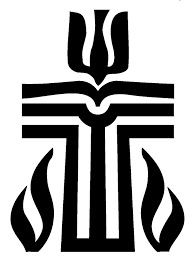 God’s People GatherPlease observe prayerful silence when the prelude begins.WELCOME AND OPENING PRAYERPRELUDE      “Acclamation”    Lyndell LeathermanLIGHTING OF THE CHRIST CANDLE   Sue Wolfe We Praise the Lord*CALL TO WORSHIP    (Matthew 28:18-20)L: Then Jesus said, “All authority in heaven and on earth has been given to Me.P: Therefore go and make disciples of all nations, baptizing them in the name of the Father and of the Son and of the Holy Spirit,L: And teaching them to obey everything I have commanded you.P: And surely I am with you always, to the very end of the age.”  *Hymn of Praise:  411   “Arise, Your Light Is Come!”THE CONFESSION OF SINCall to ConfessionPrayer of ConfessionMerciful and gracious God, You sent Jesus Christ into the world not to condemn the world but that the world might be saved through Him. You have reached out to us in love, but we have turned from You and from one another. Take away our sin, heal our brokenness, and help us to turn back to Your life and Your love, given freely in Jesus Christ, our Savior and Lord. We ask this in His name, Amen.      (Silent Confession)Assurance of Pardon*Response of Praise:  579 “Gloria Patri”Passing the PeaceL:  The peace of the Lord Jesus Christ be with you.P:  And also with you.Hear God’s WordCHILDREN’S LESSONPRAYER FOR ILLUMINATIONTHE GOSPEL:  John 20:19-23   (pg. 1088/1652)FIRST EPISTLE LESSON:  1 John 4:7-21   (pg. 1230/1860)SPECIAL MUSIC    “Tell Your Heart to Beat Again” Denise Fulton and Joanne RinkerSECOND EPISTLE LESSON:  2 Corinthians 5:17-21   (pg. 1160/1758)Leader: This is the word of the Lord!   People: Thanks be to God!SERMON     You Are What You Love—Ending in Beginning  Rev. David C. Smith*Hymn of Response:  495   “We Know That Christ Is Raised”*AFFIRMATION OF FAITH     (from the Confession of 1967)Biblical visions and images of the rule of Christ, such as a heavenly city, a father's house, a new heaven and earth, a marriage feast, and an unending day culminate in the image of the kingdom. The kingdom represents the triumph of God over all that resists His will and disrupts His creation. Already God's reign is present as a ferment in the world, stirring hope in humankind and preparing the world to receive its ultimate judgment and redemption.The Disciples Give ThanksTHE PRESENTATION OF TITHES AND OFFERINGSOffertory    “Our God”    Denise and Joanne *Doxology: 592  “Praise God, from Whom All Blessings Flow”*Prayer of DedicationTHE SHARING OF JOYS AND CONCERNS   Bill SchlachterPRAYERS OF THE PEOPLE   The Lord’s Prayer (pg, 16)We Go Forth To ServeANNOUNCEMENTS*Hymn of Commitment: 285   “God, You Spin the Whirling Planets”*CHARGE AND BENEDICTIONPOSTLUDE     “A Joyous Song of Praise”    Samuel Wesley*Please stand, if ableWorship Leaders   Pastor:  Rev. David C. SmithGreeters:  Bill and Doris MessersmithUshers:  R. McCloskey, R. McCloskey, J. LeCroneLiturgist:  Joe LeCroneOrganist:  Debbie KellerThis Week at MPCSunday, August 28th 9:30am  Worship Service (S)11:00am  Punch on the PorchMonday, August 29th    (Food Pantry/Shep. of the Sts. Delivery)8:30am  Prayer Group (MCEC)Tuesday, August 30th    (bulletin announcements due)Wednesday, August 31st Thursday, September 1st 6:15pm-8:15pm  AA Meeting (FH)Friday, September 2nd  Office ClosedSaturday, September 3rd Sunday, September 4th 9:30am  Worship Service (S)11:00am  Punch on the PorchS – Sanctuary    C – Classroom    FH – Fellowship Hall    N – NurseryMCEC – Mendenhall    Last Week’s Attendance:  121Pastor’s Office (570) 368-4747   MontourPastor@verizon.netChurch Office: Mon-Thur 9:00-noon  (570) 368-1595E-mail:  Montourpc@gmail.com  Website: www.montourpres.org Listen to David’s sermons at: http//www.youtube.com/user/montourpcAnnouncements for the week of August 28, 2016Welcome to the Montoursville Presbyterian ChurchVisitors: Please complete a Visitor Card found I the pew rack and place it in the offering plate.  If you are looking for a church home or membership, please see the Pastor, an Usher, or call the office.To assist with your worship experience, we offer:Personal hearing devices – please see an UsherPew cushions – stored above the coat racks in the NarthexLarge print hymnals – in the NarthexHandicap/family restroom – off the far end of Fellowship HallWorship bags for children – in a basket in the NarthexNursery care for children ages up to 5 years oldOur nursery staff:                                                                          Deb Rupert, Mary Strein, Gaetan Casella, and Hannah ShimmelThe 2016-2017 Sunday School year will begin Sunday, September 11th at 9:30am.  We will also resume our regular Worship Service times of 8:15am and 10:45am.It’s time for the Church Picnic!! Everyone is invited to join us Sunday, September 11th at 6:00.  Hot dogs, drinks and ice cream will be provided.  Please bring a dish to pass.                                       Circle 2 FundraiserCircle 2 is having a Mixed Bag sale until Sunday, September 11th.  Any Circle 2 lady can be contacted if you would like to order. If you have any questions, please see Dorothy Casella.                                      FISH parents meeting on Sunday, Sept. 11th immediately after the 10:45 am service.  Please plan to attend the meeting, bring your ideas and we will share our plans for the year.  We look forward to seeing you!Remember to pick up the September newsletter in the Narthex.Volunteers are needed to type recipes for the Circle 1 Cookbook.  If you are interested, please contact Judy Shimp at 570-435-0024.                                 United Churches of Lycoming County  Annual Golf Tournament     Friday, September 23rd This tournament benefits many county services with programs such as Shepherd of the Streets, campus ministry, food bank, plus fuel, rent and prescription assistance. Golfers needed!! Please see Don Konkle if you are interested.We are updating the MPC Phone and Address Directory.         If you have cancelled your home phone and are using your cell phone as your primary contact, let me know if you would like the cell number in the directory.  If you have any new information let me know at montourpc@gmail.com.  Thanks!Lighting of the Christ CandleSeptember 4 – Arlene SmithgallUshers and Greeters for September 4th (9:30am)Greeters: Dave and Paula ShimmelUshers: V. Shearer, G. Conrad, S. Mathias, J. MathiasUshers and Greeters for September 11th (8:15am) Ushers and Greeters:  Doc and Kay Shearer(10:45am)Greeters: Dave and Paula ShimmelUshers: V. Shearer, G. Conrad, S. Mathias, J. MathiasPrayer ListIllness, recovery and support: David Albert, Nancy Bergensen, Harriett Bernier, Marge Bieber, Doug Bird, Barb Campbell,     Hedi Campbell, Helen Cartwright, Diane Chestnut, Mary Christie, Andy Clayton, Derre Family, Audrey Dochter, Joanne Drake, Danny, Jody and Noah Fagnano, Betty Farley, Ramona Fausey, Tad Fiser, Janine Fisher, Bob Folmar, Tim Garman, Gary Groff, Joan Haas, Michelle Hackenberg, Kenny Harmon, Rod Husted, Audrey Keiper, Liese Kimble, LeMerre family, Marrell family, Hazel McGuinness, Clayton Merrill, Gabe Newton, Buzz and Sandy Platt, Chris Rager, Scott Riley, Jim Schafer, Doris Shandry,      James Shaner, Shirley Shaner, Kay Shearer, Bill Shimmel,        Jean Shoup, Clair Springman, Tootie Starr, Elliott Storms,         Teri Umstead, Stella Walmer, Marieva WilliamsGrief:  Family and friends of Sherry Delany (Steve Rush’s sister) Family and friends of Michael Gingery (Mary Ann Merrill’s cousin)Joys:  David’s 6th anniversary with our church.Denny and Gretchen Carpenter are going to be grandparents, Korinne and Eric are expecting a baby in February. Thankful for the musicians on Sunday.Military: Duane (DJ) Burleigh, Ryan Burns, Joe Cardone,       Capt. Brady Cillo, Jessie Confer, Maj. Laurie Fontaine, Caleb Frantz, Julia Glosek, Ben Hepburn, Ethan Jones, Dani Kline,     Sgt. J. Patrick Lawracy, Jeremy Loveland, David McCollin, Marissa Patterson, Paul WennerOthers:  Nthemba Church (Sister church in Africa), Ministries of MPC, Peace in the World, Camp Krislund, Children of Flint, Michigan, Japan, Ecuador, Orlando, France, Flight 800 families